Méthode à motsMéthode à motsMéthode à motsMéthode à motsMéthode à motsMéthode à motsMéthode à mots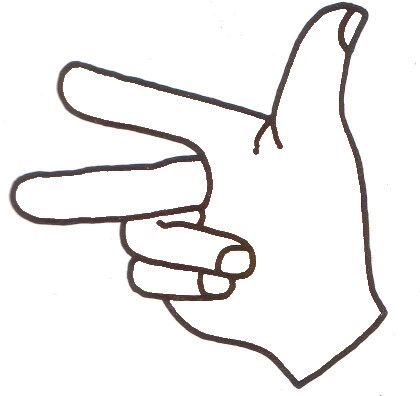 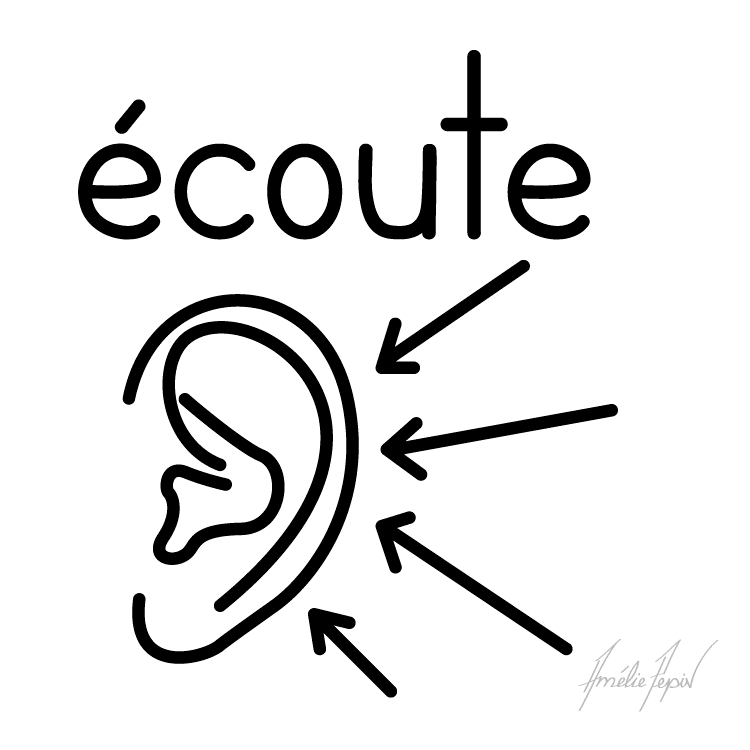 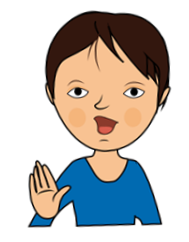 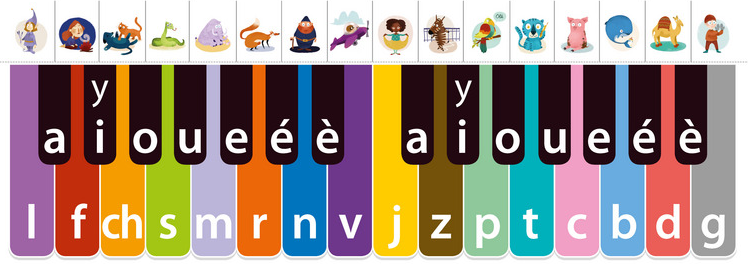 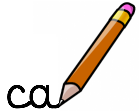 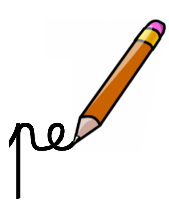 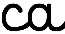 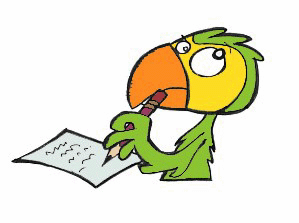 Méthode à motsMéthode à motsMéthode à motsMéthode à motsMéthode à motsMéthode à motsMéthode à motsMéthode à motsMéthode à motsMéthode à motsMéthode à motsMéthode à motsMéthode à motsMéthode à mots